4 сентября 2023 года в рамках Президентских спортивных игр в школе прошли дружеские матчи по баскетболу, посвященные памяти погибших детей Беслана 1 сентября 2004 года. В турнире приняли участие обучающиеся 6-8 классов.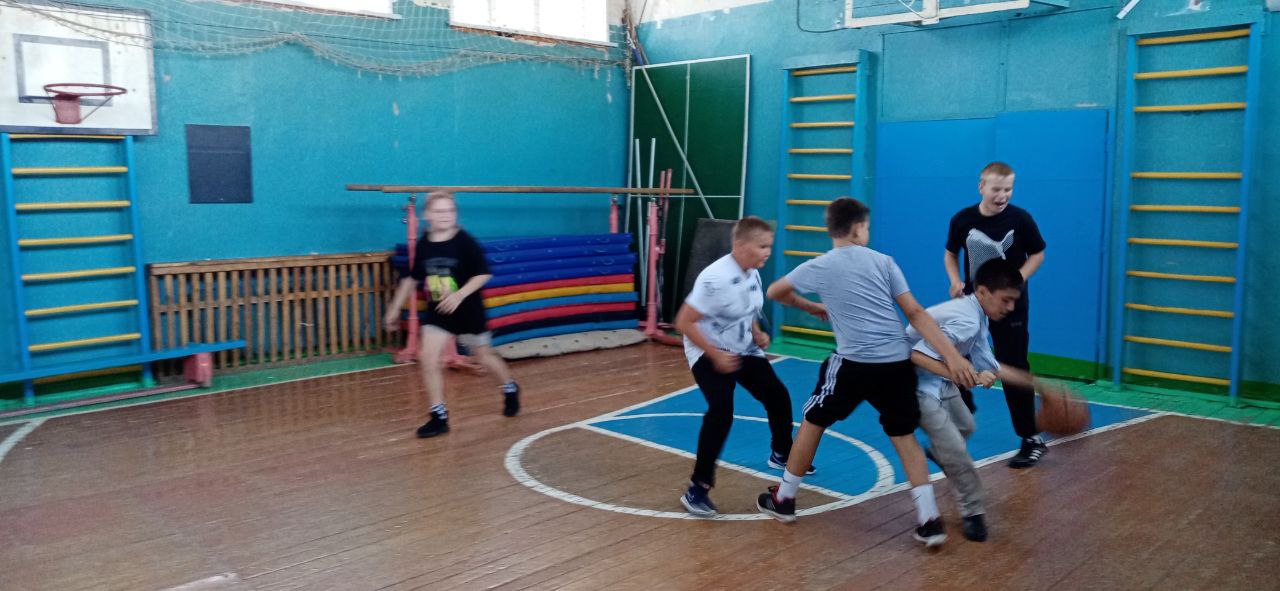 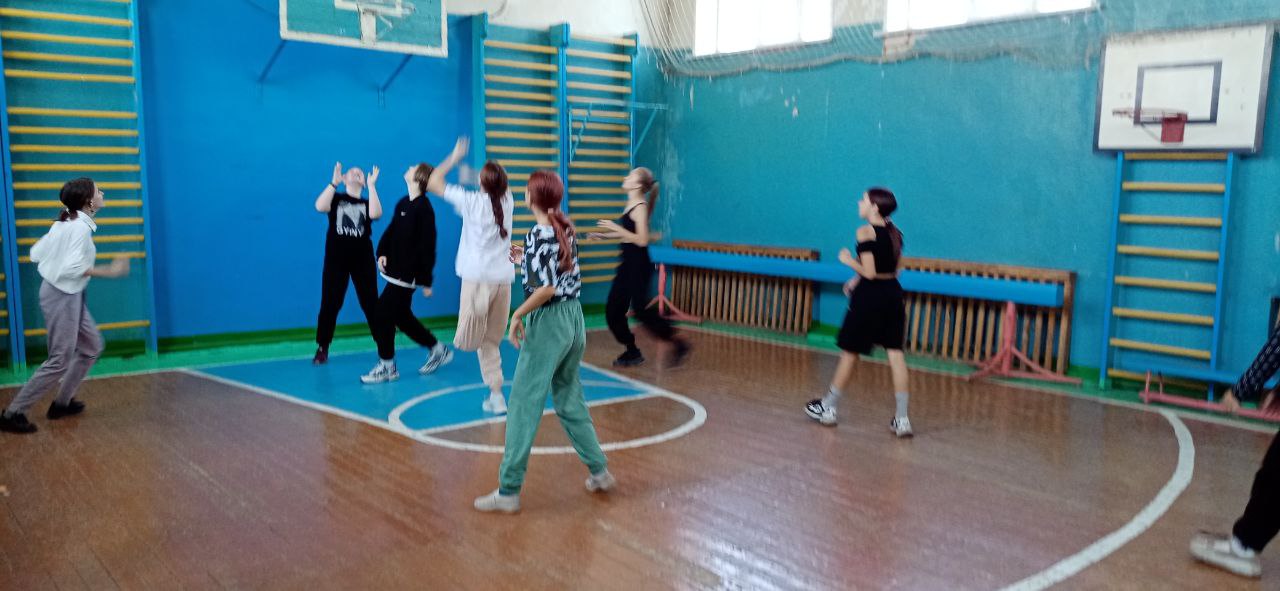 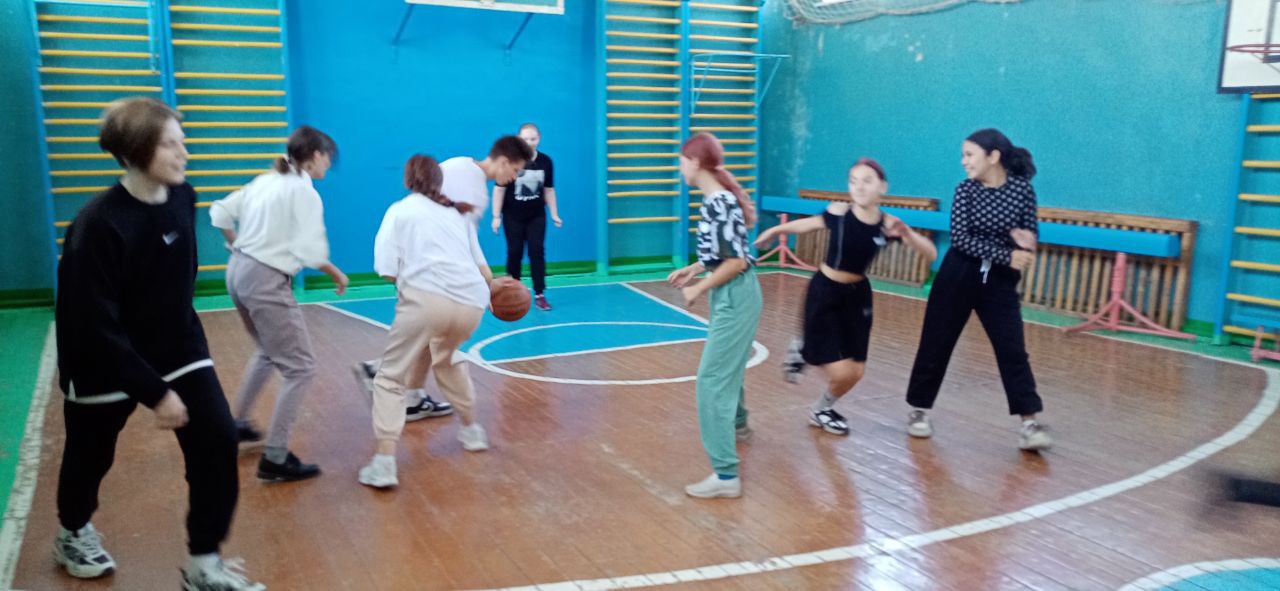 